                                                                           ПРОЕКТ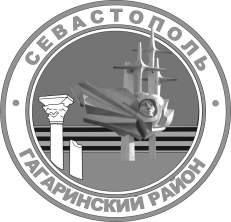 Г. СЕВАСТОПОЛЬСОВЕТ ГАГАРИНСКОГО МУНИЦИПАЛЬНОГО ОКРУГА III CОЗЫВАР Е Ш Е Н И Е____________ СЕССИЯ_______________ 2020 Г.		 № ____                      Г. СЕВАСТОПОЛЬ                       Об отчете начальника ОМВД Россиипо Гагаринскому району г. Севастополяза 2019 годЗаслушав и обсудив отчет начальника ОМВД России по Гагаринскому району г. Севастополя, руководствуясь статьей 8 Федерального закона                            от 07 февраля 2011 г. № З-ФЗ «О полиции», Федеральным законом                                 от 06 октября 2003 г. № 131-ФЗ «Об общих принципах организации местного самоуправления в Российской Федерации», Законом города Севастополя                        от 30 декабря 2014 г.  № 102-ЗС «О местном самоуправлении в городе Севастополе», приказом Министерства Внутренних Дел Российской Федерации от 30 августа 2011 г. № 975 «Об организации и проведения отчётов должностных лиц территориальных органов МВД России», Уставом внутригородского муниципального образования города Севастополя Гагаринский муниципальный округ, принятого решением Совета Гагаринского муниципального округа от 01 апреля 2015 г. № 17 «О принятии Устава внутригородского муниципального образования города Севастополя Гагаринский муниципальный округ», Регламентом Совета Гагаринского муниципального округа, утвержденным решением Совета Гагаринского муниципального округа от 30 октября 2018 г. № 122 «Об утверждении Регламента Совета Гагаринского муниципального округа в новой редакции», Совет Гагаринского муниципального округаРЕШИЛ:           1. Отчет начальника ОМВД России по Гагаринскому району                                 г. Севастополя за 2019 год принять к сведению согласно приложению. 2. Настоящее решение вступает в силу с момента его принятия. 3. Обнародовать решение в установленном порядке. 4. Контроль исполнения настоящего решения оставляю за собой.Глава внутригородского муниципального образования,исполняющий полномочия председателя Совета,Глава местной администрации                                                               А.Ю. ЯрусовПриложение к решению Совета Гагаринского муниципального округа «Об отчете начальника ОМВД России по Гагаринскому району                 г. Севастополя за 2019год»от ___________ 2020 г. № ____Отчет начальника ОМВД России по Гагаринскому районуг. Севастополя за 2019 годг. СевастопольУважаемые депутаты!Руководствуясь статьей 8 Федерального закона от 07 февраля 2011 г.                           № З-ФЗ «О полиции», приказом Министерства Внутренних Дел Российской Федерации от 30 августа 2011 г. № 975 «Об организации и проведения отчётов должностных лиц территориальных органов МВД России» представляю Совету Гагаринского муниципального округа, отчет начальника ОМВД России по Гагаринскому району за 2019 год.Отчет начальника территориального органа МВД проводится в целях реализации принципов открытости и публичности, создания условий для обеспечения прав граждан, общественных объединений и организаций, государственных и муниципальных органов на получение достоверной информации о деятельности полиции.Усилия отдела МВД России по Гагаринскому району были сосредоточены на профилактику преступлений и правонарушений, раскрытие преступлений, выявлении административных правонарушений, охрану общественного порядка и обеспечение общественной безопасности. Работа осуществлялась во взаимодействии с органами местного самоуправления, другими правоохранительными органами города и района.Реализация организационных и практических мероприятий позволила обеспечить контроль над криминогенной ситуацией на территории Гагаринского района и не допустить роста общего уровня преступности. Так, в 2019 году зарегистрировано 1301 преступление (в 2018 году -1301). На три процента снизилось количество совершенных тяжких и особо тяжких преступлений.   С целью профилактики краж имущества граждан, сотрудниками ОМВД с привлечением приданных сил УМВД и общественных формирований проведено 36 оперативно-профилактических мероприятий по отработки дачных массивов расположенных в районе мыса Фиолент и Юхариной балки, бухта Казачья, где сосредоточен основной дачно-огородный массив, массив индивидуальных домов и частных гостиниц, которые наиболее подвергнуты совершению краж с проникновением в жилище. Данные мероприятия позволили снизить количество имущественных преступлений на 19%, из них: краж на 18%, грабежей на 10%, краж транспортных средств на 40%. В то же время наблюдается тенденция увеличения количества зарегистрированных фактов мошенничества. В структуре данного вида преступлений 62% составляют преступления, совершенные с использованием компьютерных и телекоммуниционных технологий, банковских карт, фиктивных электронных платежей, сетью Интернет, средств мобильно связи. Процент раскрываемости имущественных преступлений, вырос на 10,3% по сравнению с прошлым годом. До 64,3% повысилась раскрываемость               по преступлениям, связанным с открытым похищением чужого имущества совершенное группой лиц, с применением насилия, не опасного для жизни.С положительной стороны отмечаются результаты работы по раскрытию преступлений, связанных с незаконным оборотом наркотических веществ. Выявленных фактов сбыта и хранения наркотических веществ увеличилось   на 37,5%, в сравнении с 2018 годом. За хранение и употребление наркотических веществ привлечено к административной ответственности 340 человек. Из незаконного оборота изъято 3436.728 г. наркотических средств. С целью профилактики краж имущества граждан, сотрудниками ОМВД           с привлечением приданных сил УМВД и общественных формирований проведено 36 оперативно-профилактических мероприятий по отработки дачных массивов, расположенных в районе мыса Фиолент и Юхариной балки, бухта Казачья, где сосредоточен основной дачно-огородный массив, массив индивидуальных домов и частных гостиниц, которые наиболее подвергнуты совершению краж с проникновением в жилище.   Следует отметить работу Отдела, направленную на охрану общественного порядка на территории обслуживания. Ежедневный анализ уличной преступности позволял маневрировать и рационально использовать наряды, заступающие на охрану общественного порядка, в том числе совместных патрулей с казачеством, народной дружиной «Рубеж». Это, несомненно, позволило не допустить роста количества преступлений в общественных местах, улицах, скверах, парках, даже при таких обстоятельствах как увеличение туристического потока, постоянный прирост численности населения в Гагаринском районе, увеличением количества граждан, пребывающих в его зонах отдыха, ввиду реконструкции различных пляжей, скверов, торговых центров, парков (в частности Парка Победы). Одной из форм профилактики правонарушений и преступлений, совершаемых на улицах и в общественных местах, является использование    в своей деятельности службами и подразделениями Отдела административного законодательства. Так, сотрудниками ОМВД на территории обслуживания выявлено 9611 административных правонарушений, должностными лицами вынесено постановлений о наложении административного штрафа на сумму   65.032 тыс.руб., при этом взыскано в бюджет 45.050 тыс. руб., взыскаемость составила 69,6%.Совместно с УУПиПДН, ЦПЭ, УУР, УНК УМВД России                                                по г. Севастополю, проведены профилактические мероприятия, направленные       на предупреждение и профилактику подростковой преступности, а также профилактику совершения преступлений в отношении несовершеннолетних (Лидер-Группа, Защитим детей от насилия, Семья, Ночной город, Неделя права). В 2 этапа была проведена межведомственная оперативно-профилактическая операция «Дети России-2019», направленная на предупреждение и пресечение правонарушений, в том числе связанных  с незаконным оборотом наркотиков. Совместно с общественными организациями проведена акция по очистке зданий и сооружений города  от незаконной рекламы наркотических средств в сети интернет. В целях повышения эффективности профилактической работы                                    с семьями, состоящими на учете в подразделении по делам несовершеннолетних организовано более 200 совместных рейдов с органами системы профилактики (КДН и ЗП, опеки и попечительства, центром помощи семье и детям г. Севастополя). В результате выявлено 9 несовершеннолетних, которые находились в социально-опасном положении и сложной жизненной ситуации. Преступлений террористического характера и экстремистской направленности, групповых конфликтов, хулиганских действиях, акций протеста (санкционированных несанкционированных), с участием представителей различных национальностей, на территории района не зарегистрировано. Конфликтов по мотивам политической, идеологической, расовой, национальной, религиозной ненависти или вражды либо по мотивам ненависти или вражды в отношении какой-либо социальной группы в ОМВД - не поступало.Руководством отдела на постоянной основе проводятся мероприятия                       по реализации требований Указа Президента Российской Федерации от 7 мая 2012 года № 601 «Об основных направлениях совершенствования системы государственного управления». В результате предпринятых мер достигнута положительная динамика доли граждан, использующих механизм получения государственных услуг, оказываемых в электронном виде, а также уровня удовлетворенности граждан качеством предоставления государственных услуг.Своевременное принятие эффективных управленческих решений в совокупности с реализацией мер по стабилизации социально-экономической ситуации, и тесное взаимодействие правоохранительных органов с исполнительными органами государственной власти города Севастополя, а также органами местного самоуправления, помогает контролировать криминогенную ситуацию                                         и не допускать её осложнения.Учитывая, что мнение населения является одним из определяющих факторов оценки деятельности органов внутренних дел, нам предстоит большая работа                                        по дальнейшему укреплению доверия со стороны гражданского населения.Только выстроив кадровую составляющую, укрепив дисциплину                                   и законность в органах внутренних дел, мы сможем максимально эффективно бороться с преступностью. Руководство отдела неоднократно отмечало свой принципиальный подход к проблемам укрепления служебной дисциплины и законности, оценке проступков наших сотрудников.В 2020 году перед отделом министерства внутренних дел поставлены следующие задачи:Укрепление тенденций восстановления доверия общества к органам внутренних дел, совершенствование информационной политики в системе МВД России, повышение уровня открытости его деятельности и взаимодействия с обществом.Улучшение качества кадровой политики в структуре МВД России                 на уровне территориального органа, поддержание стабильно высокого уровня служебной дисциплины и законности в служебных коллективах, повышения уровня профессиональной и морально-психологической готовности личного состава                       к выполнению поставленных задач.Дальнейшее укрепление принципов законности в сфере расследования преступлений, повышение ответственности каждого конкретного сотрудника                                    за процессуальные решения, принимаемые по расследуемым им уголовным делам,                                  и результативность деятельности всех подразделений ОМВД России по Гагаринскому району.Улучшение качества организации и проведения профилактической деятельности, направленной на предупреждение преступлений против личности, особенно в отношении несовершеннолетних.Внедрение и активное использование в деятельности МВД России инновационных технологий, в том числе в сфере государственного управления                         и администрирования.Реализация муниципальных программ направленных на охрану общественного порядка на территории Гагаринского района, активизация взаимодействия с руководителями предприятий, организаций, учреждений,             по вопросам содействия  общественным формированиям правоохранительной направленности ЧОО «Рубеж», Добровольная Народная Дружина Севастополя.Предложения.Для контроля над криминогенной обстановкой, предупреждением преступлений и правонарушений, а также максимально оперативного раскрытия совершенных преступлений и правонарушений на территории Гагаринского района                                        г. Севастополя, предлагаем:- продолжить проведение лекций совместно с ОМВД на тему «Вовлечение несовершеннолетних в организационные группы в сфере незаконного оборота наркотиков» с целью профилактики  распространения  и употребления наркотиков,                                                                  а также  формирования  у подростков антинаркотического мировоззрения (рассмотреть создание волонтерских детских группа  с целью выявления подростков склонных                                             к употреблению наркотических  средств);- продолжить работу совместно с ОМВД по информированию населения                                           о способах совершения дистанционных мошенничеств с целью предупреждения граждан от преступных посягательств;-  продолжить введение современной системы видеонаблюдения, с целью профилактики совершения преступлений и правонарушений;- с целью недопущения осложнения ситуации, связанной с ростом аварийности на дорогах во взаимодействии с исполнительными органами власти и органами местного самоуправления расширить информационное воздействие на участников дорожного движения, привлекая к этой работе общественные организации и общественные формирования правоохранительной направленности, волонтерские движения;оснастить тротуары, проезжие части, перекрестки, пешеходные переходы, зоны прогулок и отдыха граждан, места стоянки автотранспорта и малодоступные места на улицах района достаточным освещением;принять участие в совместных мероприятиях, направленных на выявление и пресечение торговли спиртосодержащей продукции и табачных изделий, лицам, не достигшим совершеннолетнего возраста;           В связи с большим некомплектом 	личного состава ОМВД порекомендовать кандидатуры из местной молодежи на вакантные должности в службе участковых уполномоченных полиции.  Как показывает практика, комплектование подразделений ОВД местными жителями наиболее эффективна, так как они остаются служить                                                             на постоянной основе и в меньшей степени переводятся в другие регионы.В завершение своего отчета хочу выразить слова благодарности тем людям, которые занимают активную гражданскую позицию, регулярно оказывая помощь сотрудникам полиции в предупреждении, пресечении и раскрытии преступлений                                                                   и правонарушений. Активное участие в жизни района и выполнение каждым жителем своего гражданского долга обеспечит сохранение общественного порядка и окажет значительное влияние на стабилизацию и развитие социально – экономической ситуации в нашем городе.Надеюсь на дальнейшее сотрудничество по укреплению безопасности граждан.Спасибо за внимание. Отчет окончен.Начальник ОМВД России по Гагаринскому району подполковник полиции	                                                                   А.В. ПерепелицаГлава внутригородского муниципальногообразования, исполняющий полномочияпредседателя Совета, Глава местной администрации                    А. Ю. Ярусов